I вариант1 вопрос. Пришли три брата в русскую землю. Имена их были Рюрик, Синеус и Трувор. И пошла от этого русская земля. Сел Рюрик князем в Ладоге. Назовите год, в который это произошло:2 вопрос.В Слове о погибели Рязанской земли сказано: Пришли на Русь безбожные агаряне, истинной веры не знающие, кланяющиеся луне, солнцу и огню, неведомого рода и страны, называемые кто таурмены, кто комане, кто монги, иначе сказать – татары или Орда. В год от Сотворения мира 6745, на зиму, приступили они к границам рязанским и стали на реке на Узле, а оттуда послали ко всем рязанским князьям послов, требуя повиновения и десятой части во всём. Во главе же войска стоял великий князь Батый. Несносно показалось русским князьям покоряться языческому вождю. Спешно созвали они рати свои рязанские, муромские и пронские. И за множеством сил татарских не смогли одолеть врагов; были разбиты в бою. В каком году произошли эти события?3 вопрос.Как звали Киевского князя, официального крестителя Руси? 4 вопрос.Самой древней датированной русской рукописной книгой является «Остромирово Евангелие».  Название оно получило по имени заказчика Евангелия Остромира. А заказал он его переписчику для главного храма Новгородской земли Софийского собораВ каком веке было написано это Евангелие?5 вопрос.В разгар Куликовской битвы 8 сентября 1380 года пало русское княжеское знамя. Человек в княжеских доспехах был убит Возликовали ордынцы, предчувствуя победу, но русские не обратив на смерть предводителя внимание, продолжали драться. Кто был в княжеских доспехах?6 вопрос.В 1495 году русские войска осадили город Выборг. Обороной шведов руководил комендант крепости Кнут Поссе. Финский писатель Захарий Топелиус (XIX в.) о нём говорит: «…Кнут Поссе был столь же ловок, сколь и храбр. Этот комендант — «колдун» в разгар осады крепости сварил в огромном котле страшное зелье, состоящее из змей, жаб, ртути, золы и соли. Потом, он велел отнести это зелье под стены единственной уцелевшей башни, а своим подданным приказал уши замазать воском. Тогда-то и раздался оглушительный взрыв». Русские рати отступили. Эта история получила название «Выборгский гром». При каком русском государе это произошло? 7 вопрос.Одной из отличительных черт Смутного времени стало появление самозванцев на русском престоле. Все они называли себя именем Дмитрия Ивановича, младшего сына Ивана Грозного. Какой государь правил в тот год, когда Лжедмитрий 1 вторгся в Россию:8 вопрос.В середине 7207 года  Петр 1 издал указ о новом летоисчислении в России. От какого события теперь стали исчислять года в нашей стране?9 вопрос.С какой целью вела Россия Северную войну с 1700 по 1721 гг.:10 вопрос.Как называлась первая русская официальная газета? 11 вопрос.28 января (8 февраля) 1725 года скончался Пётр1. В каком городе это произошло?12 вопрос.В каком из районных центров современной Ленинградской области вXVIII веке действовала знаменитая Олонецкая верфь ?13 вопрос.О каком  периоде российской истории идёт речь.«Это понятие собирательное, под ним, на наш взгляд, следует подразумевать весь комплекс событий царствования Анны Иоанновны: сосредоточение верховной власти в руках горстки немцев, покровительство им императрицы, террор по отношению к аристократическим фамилиям и церковным иерархам, торговая политика, наносившая ущерб государственным интересам, промахи дипломатии».14 вопрос.В XVIII веке русские войска впервые приняли участие в крупном европейском конфликте – Семилетней войне 1756 – 1763. В ходе этой войны ими была на некоторое время занята столица вражеской Европейской державы. Это было впервые в истории обоих государств, но не в последний раз, как покажет будущее.Назовите этот город.15 вопрос.Придворный ювелир императрицы Екатерины II Иван Лазарев (Ованес Лазарян) получил от своей государыни в наследную собственность имение. За что такая милость? Именно он преподнес императрице огромный алмаз, который стал украшением скипетра Российской ИмперииНапишите название этого имения16 вопрос.Закон (акт) о престолонаследии в Российской империи от 1797 года предписывал иметь преимущество наследования по мужской линии. Кто был автором этого акта, который с тех пор соблюдался в нашей стране нерушимо?17 вопрос.Назовите фамилию декабриста, члена Северного общества, избранного «диктатором» восстания на Сенатской площади.18 вопрос.В память о каком событии в Санкт-Петербурге к началу ХХ в. был построен Собор Воскресения Христова на Крови (храм Спаса на Крови). Назовите событие и дату, когда оно произошло.19 вопрос.Назовите фамилию революционерки-народницы, дочери губернатора Санкт-Петербургской губернии, руководившей убийством Александра II, ставшей первой женщиной в России, казненной по политическому делу.20 вопрос.Назовите фамилию известного русского композитора второй половины ХIХ – начала ХХ вв., участника «Могучей кучки», родившегося в Тихвине.21 вопрос.На территории Тосненского района Ленинградской области когда-то располагалась усадьба "Пустынька", где бывали многие представители русской культуры XIX - нач.XX в.в., и которая принадлежала известному писателю XIX века, автору романа "Князь Серебряный", одному из создателей литературного образа Козьмы Пруткого. Кто же был этим хозяином усадьбы "Пустынька"? 22 вопрос.Как назывался журнал, основанный А.С. Пушкиным, выходивший в Санкт-Петербурге, ставший в середине ХIХ в. центром революционно-демократической мысли. Был закрыт в 1866 г. после покушения на Александра II.23 вопрос.Назовите фамилию генерала, героя Первой мировой войны, позже – главнокомандующего силами против советской власти на северо-западе. Два похода, организованных им в 1919 году на Петроград, оказались неудачными.24 вопрос.Напишите дату (год), когда началась новая экономическая политика.25 вопрос.В 1923 году один из городов Ленинградской области был переименован в город Троцк, в честь Л.Д. Троцкого за его заслуги в отражении похода Керенского – Краснова на Петроград и в обороне Петрограда в 1919 годуО каком городе идет речь?26 вопрос.Это имя - как громи как град:Петербург, 
Петроград,
Ленинград!В каком году Петроград был переименован в Ленинград?27 вопрос.Укажите, какая несложная и относительно дешевая техническая новинка, являясь одним из атрибутов Государственного плана электрификации России (ГОЭЛРО), с 1925 года становилась новым источником массовой информации и просвещения населения в Ленинградской области и по всей стране?28 вопрос.Сергей Миронович Киров возглавлял Ленинградскую партийную организацию с середины 1920-х годов. Его убийство стало началом эпохи «Большого Террора». Назовите точную дату убийства Кирова (число, месяц, год). Где произошло убийство?29 вопрос.Один их  известнейших советских военачальников, в июне 1941 года начальник Генерального штаба, воспоминал:«В 4 часа 30 минут утра мы с С.К. Тимошенко приехали в Кремль. Все вызванные члены Политбюро были уже в сборе. Меня и наркома пригласили в кабинет. И.В. Сталин был бледен и сидел за столом, держа в руках не набитую табаком трубку. Мы доложили обстановку. И.В.Сталин недоумевающее сказал: «Не провокация ли это немецких генералов?»«Немцы бомбят наши города на Украине, в Белоруссии и Прибалтике. Какая же это провокация...» - ответил С.К.Тимошенко.…Через некоторое время в кабинет быстро вошёл В.М. Молотов: «Германское правительство объявило нам войну». Чьи воспоминания мы процитировали? 30 вопрос.22 июня 1941 года последний посетитель ушёл от него в 2 часа ночи. Но затем, на некоторое время он совершенно отошёл от работы, лавина дел обрушилась на наркоматы. Как это могло случиться, почему не были готовы к войне? Годами укреплявшаяся в нём уверенность в способности принимать единственно верные решения не давала ему возможности верно ответить на эти вопросы. Он боялся ареста. Но затем смог собраться и уже 30 июня в полной мере вернулся к исполнению своих обязанностей. О каком политическом деятеле идёт речь?31 вопрос.В годы Великой Отечественной войны, на защиту Родины поднялся весь народ, и стар и млад. Грозной силой стало партизанское движение. Студенты и преподаватели какого ВУЗа составили один из первых в Ленинградской области партизанских отрядов?32 вопрос.После нападения Германии на СССР, а точнее – с октября/ноября 1941 года Советский Союз был включен в программу ленд-лиз. Назовите самый короткий и самый опасный путь для поставок по ленд-лизу, по которому транспортировка занимала всего 14 – 18 дней и техника и вооружение оказывалось ближе всего к фронту.33 вопрос.Блокадный Ленинград не только жил и боролся. В промозглых домах, при свете чадящих коптилок защитники города не только сражались в отрядах народного ополчения, работали у станков. Они писали и музыку, они создавали новое оружие. В 1942 году в блокадном Ленинграде был создан пистолет-пулемёт, который был официально принят на вооружение Красной Армии в 1943 году и признан лучшим во второй мировой войне. Что это за пистолет-пулемёт?34 вопрос.9 августа 1942 года  артиллеристы Ленинградского фронта получили категорический приказ – ни одна немецкая пушка не должна этим вечером выстрелить по Ленинграду. Операция получила название «Шквал». Вечером вся артиллерия Ленинградского фронта и флота открыла страшный огонь по врагу. В тот день не одна немецкая пушка не выстрелила. Что происходило в Ленинграде в это время?35 вопрос.Шел второй год Ленинградской блокады. Долгие и томительные дни. Их прошло почти 500... И вот наконец-то по радио было передано долгожданное сообщение. Всем так хорошо знакомый голос Юрия Левитан оповестил:«Успешное наступление наших войск южнее Ладожского озера и прорыв блокады Ленинграда». Этим завершилась наступательная операция под кодовым «Искра»Укажите точные даты (день месяц и год) начала и завершения этой операции36 вопрос.Битва на Курской дуге завершила коренной перелом в ходе не только Великой Отечественной войны, но и всей второй мировой войне. Гигантское по числу примененной техники танковое сражение... Первые гвардейские танковые бригады... Освобождение в один день двух советских городов - Орел и Белгород и, в ознаменование этого, первый с начала войны артиллерийский салют в МосквеНазовите точные даты начала и завершения Курской битвы (день месяц год)37 вопрос.8 ноября 1943 года указом Президиума Верховного Совета СССР был учрежден военный  орден, который воспринял славу легендарного и ныне возрождённого Георгиевского креста. О какой военной награде идет речь?38 вопрос.О создании какой международной организации идёт речь в Официальном коммюнике по итогам  Ялтинской конференции руководителей СССР, США, Великобритании.«Мы считаем необходимым создать международную организацию, имеющую целью сохранение мира. Мы считаем, что это существенно как для предупреждения агрессии, так и для устранения политических, экономических и социальных причин войны путем тесного и постоянного сотрудничества всех миролюбивых государств».39 вопрос.В дни Московской битвы командовал   артиллерией Западного направления, и  Резервного фронта. Затем был командармом. В апреле 1942 г. назначен командующим группой войск Ленинградского фронта, а в июне – командующим войсками фронта. Его умелое руководство  позволило не только укрепить оборону Ленинграда, но и создать сильную группировку, для наступательных действий. За прорыв обороны финнов на Карельском перешейке ему было присвоено звание Маршала Советского Союза. О каком полководце идет речь?40 вопрос.При въезде по Киевскому шоссе со стороны Санкт-Петербурга в город Луга Ленинградской области, расположен мемориальный комплекс.  Как он называется и кому  посвящен?41 вопрос.Передовица газеты «Правда», посвященная этому событию, называлась «Триумф советской науки и техники».В ней говорилось: «Научный эксперимент, осуществляемый на такой большой высоте, имеет громадное значение для познания свойств космического пространства и изучения Земли как планеты нашей Солнечной системы…»Этому вторили зарубежные журналисты, которые писали, что это было «вселенское потрясение», «не только крупное научное достижение, но и одно из величайших событий в истории всего мира»Укажите, что это было за событие, и в каком году оно произошло. 42 вопрос.В одном из самых красивых уголков Ленинградской области на высоком берегу реки Оредеж стояла некогда усадьба богатого старинного дворянского рода Рукавишниковых. Недавно эта усадьба была восстановлена и в ней открыт музей-усадьба  В.В.Набокова. О каком месте идет речь? 43 вопрос.На территории Ленинградской области есть уникальный музей. Расположенный в единственной в нашей стране средневековой европейской крепости, он рассказывает не только о её истории, но и о истории, природе и сегодняшнем дне всего района. Назовите этот музей44 вопрос.Какие районы Ленинградской области сегодня специализируются на производстве кокса и  нефтепереработке.Указать два района.45 вопрос.В геральдике есть понятие гласный герб. То есть фигуры герба прямо, а не символически, совпадают с названием города.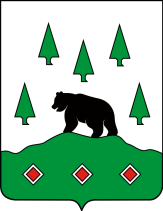 Напишите название города, герб которого представлен и укажите элементы герба, делающие его «гласным» 